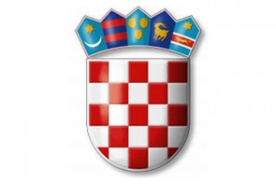   	     REPUBLIKA HRVATSKABJELOVARSKO-BILOGORSKA ŽUPANIJA                     OPĆINA BEREK                   OPĆINSKO VIJEĆEKLASA:  021-05/23-01/02                                                           URBROJ: 2103-06-01-23-3					Berek, 29. svibnja 2023. godine	Z A P I S N I K	o radu 11. sjednice Općinskog vijeća Općine Berek održane 29. svbnja 2023. godine (petak) u općinskoj vijećnici koja je započela sa radom u 10:00 sati.  	Nazočni vijećnici: Anka Markač, Tomislav Šunjić, Zvonko Barilarić,  Davor Novak, Mirjana Mikulić, Senka Jambrišak i Marijana Riđanović  (7).               Ne nazočni vijećnici:  Vlado Krpan i Josip Marković (2)	Na sjednici je  azočna Ivana Cindrić Jurčević, pročelnica Jedinstvenog upravnog odjela Općine Berek i načelnik.	Predsjednik Općinskog vijeća otvara sjednicu, pozdravlja prisutne, konstatira da je na sjednici nazočno 7 vijećnika te zahvaljuje na odazivu na sjednicu.	Predsjednik Općinskog vijeća čita predloženi dnevni red.D N E V N I    R E D:Usvajanje zapisnika sa 11. sjednice općinskog vijeća,Godišnji izvještaj o izvršenju Proračuna Općine Berek za 2022. godinu sa bilješkama,Odluka o raspodjeli rezultata poslovanja Općine Berek za 2022. godinu,Odluka o otpisu dospjelih potraživanja za komunalnu naknadu,Godišnji provedbeni plan unapređenja zaštite od požara na području Općine Berek za 2023. godinu,Odluka o usvajanju Izvješća Vatrogasne zajednice Općine Berek o stanju zaštite od požara na području Općine Berek za 2022. godinu sa Izvješćem,Odluka o osnivanju Savjeta za zaštitu potrošača javnih usluga Općine Berek,RaznoPredsjednik vijeća Tomislav Šunjić daje dnevni red na usvajanje.	Bez rasprave jednoglasno, sa sedam (7) glasova „ZA“ (Anka Markač, Tomislav Šunjić, Zvonko Barilarić,  Davor Novak, Mirjana Mikulić, Senka Jambrišak i Marijana Riđanović) usvojen je dnevni red.  	Prelazi se na sam rad sjednice po točkama dnevnog reda.AD.1.  Usvajanje zapisnika sa 11. sjednice općinskog vijeća	Predsjednik općinskog vijeća govori kako je zapisnik dobiven u materijalima te da je to zapisnik sa zadnje sjednice. Otvara raspravu.           Bez rasprave jednoglasno, sa sedam (7) glasova „ZA“ (Anka Markač, Tomislav Šunjić, Zvonko Barilarić,  Davor Novak, Mirjana Mikulić, Senka Jambrišak i Marijana Riđanović) usvojen je Zapisnik s 11. sjednice općinskog vijeća.  (Zapisnik sa 11. sjednice općinskog vijeća“ nalazi se u privitku ovoga zapisnika i čini njegov sastavni dio)AD.2.  Godišnji izvještaj o izvršenju Proračuna Općine Berek za 2022. godinu sa bilješkamaPredsjednik Općinskog vijeća, Tomislav Šunjić napominje da su vijećnici dobili u materijalima  Godišnji izvještaj o izvršenju Proračuna Općine Berek za 2022. godinu sa bilješkama, te riječ daje pročelnici.Pročelnica govori kako se je prošla godina započela  sa manjkom prihoda  2021 .godine od  1.008.5770,57 kn dok su u 2022.godini ukupni prihodi i primitci iznosili 9.662.242,97 kn , ukupni rashodi i izdaci u istoj godini iznosili 9.279.382,00 kn. Višak prihoda za 2022.godinu 382.860,14 kn . Ukupni prihoda na dan 31.12.2022. godine 625.710,43 kn. Što bi u konačnici značilo, dok se  višak prihoda ostvaren 2022.godini  i preneseni manjak iz prethodnih godina oduzme i zbroji dođemo do iznosa na 31.12.2022.godine. Pročelnica napominje kako se u prošloj godini nisu koristila sredstva proračunske zalihe, nisu se davala jamstva kao i , te općina nije vodila sudske sporove u  protekloj godini. Napominje kako je rok za usvajanje ujedno ovoga izvješća  a ujedno i zakonska obaveza 31.05.Predsjednik zahvaljuje pročelnici na obrazloženju i otvara raspravu po ovoj točci dnevnog reda. Bez rasprave jednoglasno, sa sedam (7) glasova „ZA“ (Anka Markač, Tomislav Šunjić, Zvonko Barilarić,  Davor Novak, Mirjana Mikulić, Senka Jambrišak i Marijana Riđanović) usvojen  je Godišnji izvještaj o izvršenju Proračuna Općine Berek za 2022. godinu sa bilješkama( Godišnji izvještaj o izvršenju Proračuna Općine Berek za 2022. godinu sa bilješkama“ i nalaze se u privitku ovoga zapisnika i čini njegov sastavni dio)  AD.3. Odluka o raspodjeli rezultata poslovanja Općine Berek za 2022. godinu,Predsjednik Općinskog vijeća, Tomislav Šunjić  daje riječ  pročelnici.Pročelnica iznosi kako je to Odluka koja ide u kompletu sa godišnjim izvješćem. Radi se o manjku prihoda iz prethodne godine u iznosu od 625.710,43 kn i on će se uključiti u Rebalans proračuna u 2023.godini 	Predsjednik zahvaljuje pročelnici na izlaganju te otvara raspravu po ovoj točci.	Bez rasprave jednoglasno, sa sedam (7) glasova „ZA“ (Anka Markač, Tomislav Šunjić, Zvonko Barilarić,  Davor Novak, Mirjana Mikulić, Senka Jambrišak i Marijana Riđanović) usvojena je Odluka o raspodjeli rezultata poslovanja Općine Berek za 2022.godinu.  
(Odluka o raspodjeli rezultata poslovanja Općine Berek za 2022.godinu.  nalazi se u privitku ovoga zapisnika i čini njegov sastavni dio)AD.4. Odluka o otpisu dospjelih potraživanja za komunalnu naknadu	Predsjednik govori kako su vijećnici dobili Odluku o otpisu potraživanja u materijalima, te otvara raspravu po ovoj točci. Napominje kako su to sve nemoguće naplatiti potraživanja, jer su to većinom vlasnici umrli a nasljednika nema ili su se odrekli nasljedstva, nemamo jednostavno od koga se naplatiti.Bez rasprave jednoglasno, sa sedam (7) glasova „ZA“ (Anka Markač, Tomislav Šunjić, Zvonko Barilarić,  Davor Novak, Mirjana Mikulić, Senka Jambrišak i Marijana Riđanović) usvojena je Odluka o otpisu dospjelih potraživanja za komunalnu naknadu(Odluka o otpisu dospjelih potraživanja za komunalnu naknadu, a i čini njegov sastavni dio)AD.5. Godišnji provedbeni plan unapređenja zaštite od požara na području Općine Berek za 2023. godinu	Predsjednik  daje riječ pročelnici da obrazloži ovu točku dnevnog reda.	Pročelnica pojašnjava da se radi o provedbenom planu za zaštitu od požara za cijelu našu općinu. Odnosi  se prvenstveno na vatrogasce tj. mjere koje bi naša vatrogasna zajednica trebala provoditi na godišnjoj razini. Odnosi se na sazivanje i održavanja sjednica, kao i sjednice stožera civilne zaštite. Prvenstveno da vatrogasci i civilna zaštita budu koordinirani i primljeni tj. upoznati sa planom. u slučaju većih katastrofa.	Predsjednik zahvaljuje pročelnici na obrazloženju i otvara raspravu po ovoj točci.	Bez rasprave jednoglasno, sa sedam (7) glasova „ZA“ (Anka Markač, Tomislav Šunjić, Zvonko Barilarić,  Davor Novak, Mirjana Mikulić, Senka Jambrišak i Marijana Riđanović) usvojena je Godišnji provedbeni plan unapređenja zaštite od požara na području Općine Berek za 2023. godinu(Godišnji provedbeni plan unapređenja zaštite od požara na području Općine Berek za 2023. godinu nalazi se u privitku ovog zapisnika i čini njegov sastavni dio)AD.6. Odluka o usvajanju Izvješća Vatrogasne zajednice Općine Berek o stanju zaštite od požara na području Općine Berek za 2022. godinu sa Izvješćem	Predsjednik daje riječ pročelnici. 	Pročelnica iznosi  kao se vidi  iz Izvješća a kao što svi znaju da su dva Dobrovoljna vatrogasna društva na području naše općine, a to su Berek i Ruškovac. Također se vidi tko čini nadzori odbor. Važno je  izdvojiti ispitivanje vatrogasne opreme i vozila kao i  edukaciju naših operativnih vatrogasaca. Intervencija u prošloj godini bilo je 19. Bila su 3 požara. Većina intervencija se odnosila na pomoć stanovništvu nakon orkanskog nevremena. Od  ostalih aktivnosti u prošloj godini izdvaja osposobljavanja za zvanje vatrogasca 5 iz Bereka i 6 iz Ruškovca. Provodila se i edukacija za dočasnike koju su prošla i uspješno položila dva vatrogasca, a to su Zvonimir Manc i Damir Bosilj  ispred DVD Ruškovac, te stekli zvanje dočasnik. Također se provodila edukacija za radio veziste i unošenje u UVI sustav. Edukaciju su prošla dva vatrogasca Roberto Kolarek za vezistu i Branimir Jambrišak za vezistu i unošenje u UVI sustav.	Bez rasprave jednoglasno, sa sedam (7) glasova „ZA“ (Anka Markač, Tomislav Šunjić, Zvonko Barilarić,  Davor Novak, Mirjana Mikulić, Senka Jambrišak i Marijana Riđanović) usvojena je Odluka o usvajanju Izvješća Vatrogasne zajednice Općine Berek o stanju zaštite od požara na području Općine Berek za 2022. godinu sa Izvješćem. (Odluka o usvajanju Izvješća Vatrogasne zajednice Općine Berek o stanju zaštite od požara na području Općine Berek za 2022. godinu sa Izvješćem nalazi se u privitku ovog zapisnika i čini njegov sastavni dio)AD.7. Odluka o osnivanju Savjeta za zaštitu potrošača javnih usluga Općine Berek	Predsjednik napominje kako se je prijedlog Odluke dobio u materijalima te  moli pročelnicu obrazloženje. 	Pročelnica obrazlaže kako se to odnosi na zaštitu javnih usluga kao što je, distribucija plina, vodoopskrba i odvodnja, obavljanje dimnjačarskih usluga, sakupljanje komunalnog otpada, prijevoz putnika u javnom prometu, poštanske usluge , to  su samo neke od tih usluga. Savjet potrošača se prvenstveno odnosi na zaštitu građanstva i pomoć kada dođe do određenih problema. Savjet potrošača čine tri člana, dva člana iz naše sredine i jedan član predstavnik toga Savjeta potrošača. Član Savjeta potrošača je uvijek gospodin  Tremski iz Garešnice. Zakon o zaštiti potrošača iz 2022.godine nas obavezuje da svaka Jedinica lokalne  samouprave mora imati svoj Savjet potrošača, ili više njih koje  blisko surađuju, a imaju iste distributere. Vijeće bi trebalo donesti Odluku o osnivanju, a načelnik odlučuje tko će biti člana toga Savjeta. Načelnik se uključuje u izlaganje te govori kako je i do sada postojao taj Savjet u sastavu bivše općine Garešnica naš član je bio pokojni Mirko Kolarek. Umjesto njega dužnost je preuzela Senka Jambrišak.	Predsjednik se zahvaljuje na izlaganju i otvara raspravu. Bez rasprave jednoglasno, sa sedam (7) glasova „ZA“ (Anka Markač, Tomislav Šunjić, Zvonko Barilarić,  Davor Novak, Mirjana Mikulić, Senka Jambrišak i Marijana Riđanović) usvojena je  Odluka o osnivanju Savjeta za zaštitu potrošača javnih usluga Općine Berek. (Odluka o osnivanju Savjeta za zaštitu potrošača javnih usluga Općine Berek nalazi se u privitku ovog zapisnika i čini njegov sastavni dio)AD.8. Razno	Predsjednik općinskog vijeća otvara raspravu po ovoj točci dnevnog reda.Načelnik Mato Tonković javlja se riječ te govori kako je gospodin Ilija Sedlić poslao pismo namjere u općinu u vezi veterinarske ambulante. S tim objektom su problemi već dugi niz godina, kao što je poznato gospodin Ilija Sedlić je vlasnik stana koji se sastoji od dvije sobe, kuhinje, ostave, hodnika i ima pravo na korištenje prilaza, a općina je vlasnik svega ostaloga. Dogovor je bio da ne plaća pričuvu nego da sam sanira popravke. Promijenio je krovište. Međutim nastao je problem oko vode u podrumu koja ulazi, te mu uništava zidove u stanu. Postao je jako neugodan, poslao je  kriminalističku  policiju i građevinsku inspekciju.  Zove konstantno bez obzira na radno vrijeme, blagdan ili nedjelju, vrijeđa. Izašla je kriminalistička policija i građevinska inspekcija na njegov poziv koja je utvrdila da je objekt legalan,  te da u objektu nitko ne živi i da je  derutan. Nakon toga je poslao  pismo namjere u kojem želi  da mi otkupimo stan od njega, nije definirao cijenu. Spominje u pismu da je i on spreman otkupiti od nas i naš dio da je za bilo koju varijantu, kupnje ili prodaje. Načelnik predlaže da mu se pošalje  dopis u kojem tražimo da ponudi cijenu.Nadalje, načelnik a ujedno i predsjednik  želi izvijestiti vijeće o radu Turističke zajednice. Prema novom Zakonu nalaže se da Turistička zajednica mora imenovati direktora, u kojem su propisali uvijete i stručnu spremu za direktora. Turistička zajednica raspisala je natječaj te su pristigle dvije prijave. Jedna prijava je bila nepotpuna i nije imala uvijete. Druga pristigla prijava bila je potpuna. Razgovor sa kandidatkinjom je objavljen i tu je sve stalo. Gospođa je tražila previsoku plaću, koju TZ ne bi mogla pokriti, tražila je veću plaću od pročelnice i naše direktorice .Tako da nismo imenovali direktora. Nakon toga smo dobili produženje roka do 31.03.2023.da ponovimo natječaj, koje smo ponovili. Međutim na taj natječaj se nije nitko javio. Nakon toga dobili smo Rješenje o zabrani rada Turističke zajednice. Obavijestili su Finu, banku i TZ BBŽ. U Rješenju ima rok za žalbu koji izlazi 16.06.2023 na Upravni sud u Zagrebu na koje ćemo se žaliti. Postoje TZ koje imaju v.d. direktora i svake godine raspisuju natječaj i funkcioniraju bez problema. Iz Županijske turističke sazvali su sastanaka, u kojem traže da ih izvijestimo o svim potraživanjima i dugovanjima, jer svi novci na računu koji jesu trebali bi pripasti TZ BBŽ, s kojima se mi ne slažemo. U četvrtak je sastanak s županom direktorom TZ BBŽ pa ćemo probati nešto riješit, dogovoriti će nam sastanak sa ministricom da stave Rješenje van snage.Nadalje spominje probleme sa Garić Gardom, urušio se sam ulaz preko drvenog mosta, cijeli zid se odlomio. Poslije sastanka u županije idemo to pogledati, gosp. Pezelj i gospoda iz restauratorskog zavoda da vidi kako će se to rješavati. Privremeno je postavljana skela da  ako i padne još koji kamen da ne napravi štetu ili da ne padne na nikoga. Table opreza su postavljene da e ogradimo u slučaju neke nesreće.Vijećnica Senka Jambrišak uključuje se u raspravu te podržava načelnik da se Turistička zajednica zadrži pod svaku cijenu. Smatra da naš kraj ima potencijala i potrebe za Turističkoj zajednicom.Načelnik Mato Tonković želio bi  izvijestiti vijeće o radu općine od prošlog vijeća do sada. Osvrće se na košnju i zapošljavanje radnika. Prvenstveno  na zapošljavanje preko javnog rada. Odobreno nam je zapošljavanje jednog radnika i to invalida. S te strane doživio sam mnoge neugodnosti od strane Đurđice Crkvenac, iz razloga zašto njen suprug nije uzet raditi. Naš Komunalac je uzeo dva radnika Luku Modrića iz Šimljanice i Valentina Birtića iz Šimljanika 65% je sufinanciranje na dvije godine. Općina je uzela Alberta Ivicu na javne radove.Radnika je malo, godina je takva da trava raste vrlo brzo zbog takvog kišnog vremena. Mještani su nervozni zašto to nije sve na vrijeme pokošeno.Osvrće se na proslavu Dana općine koji će jako brzo doći, te predlaže i osvrt na 30.godina rada općine da bi se trebalo na vrijeme reagirati što se tiče zahvalnica i priznanja.Upoznaje vijeće o  prestanku rada udruge Ruže iz Ruškovca, predsjednik jednostavno nije više zainteresiran.  Postoji interes za osnivanje nove udruge „Čuvari starina“ u Ruškovcu. Imaju puno starina i volje i interesa. Prostor imaju u staroj školi. Inicijator osnivanja  je Ana Manc Šnepf. Općina će ih podržati  u sklopu svojih mogućnosti.Također podsjeća i na to da je osnova i Udruga umirovljenika. Riješili su svu papirologiju i službeno počeli sa radom.Proslavljen je i Dan škole, gdje su u posjet došli prijatelji iz Bosne. Odveli smo ih u Podgarić na Garić Grad, bili su oduševljeni. Škole surađuju zajedno u projektu međunarodne suradnje.Što se tiče Kulturnog centra još povrat sredstava nismo dobili. Stalno traže nadopune po projektu pa ćemo vidjeti do kada će to trajati.Kanalizacija nije još dovršena  do kraja, bilo je  problema, zbog kiše i lošeg vremena ostale su bankine i mostovi nedovršeni. Čekamo ljepše vrijeme da se to dovrši, da se ljudi mogu priključivati na kanalizaciju. Vijećnica Senka Jambrišak javlja se za riječ te traži dali postoji negdje prostor za rad Udruge Umirovljenika.Načelnik Mato Tonković odgovara da trenutno nema prostora što se tiče Bereka, ali da će se vidjeti po našim domovima. Možda bi bilo idealno rješenje u sklopu Udruge "Čuvara starine“, jer postroji veliki prostor u staroj školi, sanitarni čvor. Ima prostora u domu u Šimljani gdje je bila trgovina, u Oštrom zidu također, ali smatram da bi vam ovo bilo prikladnije i bolje.Vijećnica Senka Jambrišak se zahvaljuje na odgovoru.Za riječ se javlja vijećnik Davor Novak. Postavlja pitanje u ime mještanke Drenovac Bosiljke koja ga je zamolila da pita u vezi laktofriza, koji je u lošem stanju obrastao, derutan, zmije izlaze van, ljudi staju i obavljaju nuždu. Načelnik Mato Tonković odgovara da je informiran o tome te da je razgovarao s njenim sinom o tome. Postigli su dogovor da se taj laktofriz sruši.Vijećnik Davor Novak moli da se nešto poduzme u vezi kuće pokojnoj Marijana Kovačevića. Svi ste upoznati sa situacijom. Obraslo  je sve, zmije izlaze van. Tjedno imam u dvorištu zmiju, od štakora se ne mogu braniti. Kome da se obratim? Ja ne mogu čekati, ostavinska rasprava nije pokrenuta, to sve traje. Načelnik Mato Tonković odgovara da je jako dobro upoznat sa tim, taj problem je bio i kada je Marijan bio živ. Za takve stvari izlazio je komunalni redar koje je radio prijave. Ostavinska rasprava je pokrenuta, svi papiri su kod javnog bilježnika,  ja ne znam do kuda je to došlo. Djeca ne žele ništa po tom pitanju, nisu se ni javili. Njih 3 brata su bili suvlasnici na tom dijelu. To je privatno i nažalost mi ne možemo ništa. Pokušati ćemo se konzultirati sa Slavicom poljoprivrednom inspektoricom, pa ćemo vidjeti što možemo učiniti. Vijećnica Anka Markač moli informaciju ako se može saznati tko je zaposlen za domara i čistačicu?Pročelnica Ivana Cindrić Jurčević odgovara da su oba natječaja otvorena do 02.06.2023. Natječaji su raspisani po obvezi projekta Kulturnog centra koji je stavljen u funkciju. Pročelnica upoznaje vijećnike kako se do ovoga trenutka nitko nije javio na natječaj za domara, dok su za radno mjesto čistačice pristigle dvije zamolbe. Kada prođe natječaj biti ćete obaviješteni o svemu. Sve osobe koje se prijave na natječaj, a budu imale uredne prijave, biti će pozvane na testiranje, i pismeno i usmeno.	Predsjednik općinskog vijeća se zahvaljuje svima na dolasku, te zaključuje 12. sjednicu Općinskog vijeća u 11:52 satiZAPISNIČAR: 				         				PREDSJEDNIK Ivana Cindrić Jurčević, mag.oec.					OPĆINSKOG VIJEĆA:								Tomislav Šunjić, dipl.ing.građ.